Тема: НАРОДНЫЕ ТРАДИЦИИ КАК СРЕДСТВО ФОРМИРОВАНИЯ ГРАЖДАНСКОЙ ИДЕНТИЧНОСТИ МЛАДШИХ ШКОЛЬНИКОВ НА УРОКАХ ТЕХНОЛОГИИ. 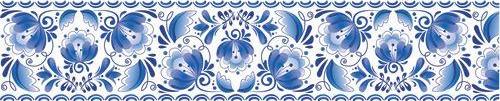 "В мире 21 века на фоне новой расстановки экономичных, цивилизационных, военных сил Россия должна быть суверенной и влиятельной страной. Мы должны не просто уверенно развиваться, но и сохранить свою гражданскую и духовную идентичность, не растерять себя как нация, быть и оставаться Россией", — сказал глава государства В.В.Путин, выступая с посланием к Федеральному Собранию(РИА Новости).На основе социально-педагогической диагностики класса мы пришли к выводу, что у большинства родителей и учеников моего класса  поверхностное знание российской истории, национальных обычаев, традиций  культуры, что свидетельствует о низком уровне сформированности гражданской идентичности у школьников. Младший школьный возраст -  наиболее подходящий период для формирования гражданской идентичности, так как это наиболее сензитивный период для усвоения учениками своей принадлежности к гражданской общности. Работа по формированию гражданской идентичности у младших школьников помогает  воспитывать ученика, который соответствует модели выпускника начальной школы:он гражданин, патриот, ощущающий ответственность за прошлое, настоящее и будущее Отечества;он владеет культурой общения, коммуникативен, бережно относится к общечеловеческим ценностям;он умеет отстаивать свои взгляды и убеждения, честен, настойчив в преодолении трудностей;он способен к сознательному управлению своим поведением;он обладает уверенностью в себе, чувством достоинства, положительной самооценкой. Уникальность предмета «Технология» состоит в том, что в рамках данного предмета можно соединить историю и современность, приобщить к  народному искусству и получить трудовые навыки, провести интеграцию с другими предметами, «преломляясь» в сторону народной культуры. Предметная область «Технология» позволяет значительно шире познакомить учащихся с русской культурой, приобщить их к обычаям народа, населяющего родной край, сформировать нравственно-эстетическую отзывчивость к народным традициям, дать современный научно обоснованный взгляд на их развитие.     Народные традиции выступают как образцы, в которых сосредоточены лучшие черты, качества личности, нравственные эталоны. В традициях фиксируются исторически сложившиеся нормы и принципы, отношения, взаимоотношения, идеалы, которые отражены в ФГОС и концепции воспитания и социализации младших школьников.  При соответствующем содержательном и методическом наполнении данный предмет может стать опорным для формирования гражданской идентичности в начальном звене общеобразовательной школы. В нем все элементы учебной деятельности предстают в наглядном виде и тем самым становятся более понятными для детей. Исходя из этих положений, мы определили цель работы:  формирование гражданской идентичности на уроках технологии в начальных классах посредством знакомства с народными традициями.Из цели вытекают следующие задачи:формировать интерес к истории, народным традициям, культуре России;воспитывать чувство гражданской идентичности;развивать творческие способности учащихся на основе 	 русского народного творчества.Методы работы: анализ психолого-педагогических литературных источников по данной теме и определить место народных традиций  на уроках технологии; подбор теоретического материала, в котором отражены различные виды практической работы, направленных на поддержание интереса к народному искусству;диагностика сформированности гражданской идентичности.Условия реализации работы:нравственная личность самого педагога;соответствие материала возрастным особенностям учеников;наполнение учебного плана элементами содержания народного творчества;проведение интегрированных уроков;реализация педагогического опыта через внеурочную деятельность (кружок  «Истоки русских традиций»)наличие необходимого оборудования  и условий для работы на уроках технологии.Проведя анализ теоретических положений по данной теме, мы пришли к следующему выводу: русские традиции проявляются в колыбельных и игровых песнях, обрядах, обычаях, загадках, сказках, игрушках, в детском фольклоре, традиционных детских праздниках  и во многих других элементах народной жизни. Основные направления работы:знакомство с бытом  русского народа:значение слова «родина, родной»;конструкция русской избы;ткачество, украшение дома ткаными изделиями(половики, ковры);мебель, традиционная для русской избы; знакомство с обычаями  русского народа:особенности народного промысла (городецкая роспись, хохломской  растительный орнамент, гжель, дымковская игрушка, каргопольская глиняная игрушка, история и роспись матрешки);знакомство с типами русского народного костюма, элементы  костюмов и особенности его украшения;русские обряды и традиции, обрядовые праздники, ритуальные обереги. выполнение различных вариантов народных (тряпичных) кукол;знакомство с праздниками  русского народа:история возникновения елочных игрушек и традиции празднования Нового года; народные традиции празднования рождества, история праздника, рождественские блюда, приметы;История возникновения праздника Пасха, пасхальные традиции, способы украшения пасхальных яиц;Масленица, другие названия праздника, сущность обрядов празднования;символические значения разных праздников.В результате реализации основных направлений ожидаются личностные, предметные и метапредметные результаты, которые представлены в приложении 1.Более конкретные положения по всем направлениям отражены в методическом пособии, которое составлено нами с целью реализации задач данной работы. Содержание разделов включают в себя различные виды работ на уроках технологии. В приложении 2  представлен тематический план наполненный элементами традиций русского народа.Реализую идею своей работы через урочную и внеурочную деятельность. Внеурочная деятельность представлена кружковой работой. В приложении 3 предлагается тематический план кружка кружок  «Истоки русских традиций».Создан буклет, в котором отражены возможные виды практической работы (декоративно-прикладного искусства) с использованием народных мотивов. С целью проверки соответствия результатов работы задачам, поставленным нами ранее, мы провели диагностику  гражданской идентичности на основе модели выпускника начальной школы. Критерии, диагностическая методика и результаты диагностики представлены в приложениях 4,5,6.Высокий и средний уровень сформированности гражданской идентичности учеников 4 класса вырос по сравнению с первым классом. Результатом такой работы стали выступления перед учащимися школы с творческими проектами, участие в выставках, фестивалях, оформлениях экспозиций школьного музея,  выполнение сценических костюмов в народном стиле. Формирование гражданской идентичности – дело благородное, значимое и серьезное. Детская душа чутко касается  волшебного источника, который мы  предлагаем, из которого потом всю жизнь ей черпать живительную влагу – любовь к своему Отечества. Приложение 1.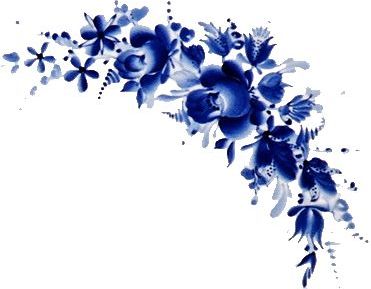 Личностные, предметные и метапредметные результаты, ожидаемые в результате реализации основных направлений работыПриложение 2.Календарно-тематическое планирование по технологии за 2 классПриложение 4 Критерии, обеспечивающие оценку эффективности формирования гражданской идентичностиПриложение 6Методики для диагностики уровня сформированности гражданской идентичностиМетодика «Незаконченный тезис» Методика включает в себя тезисы по направлениям: отношение к Родине, отношение к малой родине, отношение к семье, отношение к труду, отношение к людям, жизненная позиция человека. Цель: определить отношение детей к основным ценностям, связанным с гражданской идентичностью. Ход проведения: обучающиеся дописывают предложения в течение 1-2 минут. По ним определяется позитивное или негативное отношение к интересующим педагогов нравственным позициям детей. Обработка результатов производится путём составления педагогом общего вывода на основе анализа ответов детей.Шкала оценивания.Позитивное «+»Негативное «-»Нейтральное «0»
например, «Незаконченный тезис» - отношение к малой родине (1-4 классы)1. Я люблю свой город, потому что…2. Если был бы я волшебником, то я для города…3. Для своего города я делаю …4. В жизни нашего города мне не нравится…Следующая  диагностика имеет 4 ступени исследования: самооценка, оценка родителями, оценка классным руководителем, оценка одноклассником. Чтобы высчитать показатель уровня сформированности гражданской идентичности одного обучающегося, результаты одного раздела     складываются и делятся на 4. Затем складываются все показатели каждого обучающегося и делятся на 5.  Чтобы высчитать показатель уровня сформированности гражданской идентичности класса в целом, все личностные показатели складываются и делятся на количество обучающихся. УровниВысокий - выше 4 балов;Средний – от 3 до 4 баллов;Низкий – от 1 до 2 баллов.Приложение 5Результаты диагностики уровней сформированности гражданской идентичностиПриложение 3Тематическое планирование кружка «Истоки народных традиций» (2 класс)Личностные результаты1) формирование основ российской гражданской идентичности, чувства гордости за свою Родину, российский народ и историю России, осознание своей этнической и национальной принадлежности; формирование ценностей  многонационального российского общества; становление гуманистических и демократических ценностных ориентаций; 2) формирование целостного, социально ориентированного взгляда на мир в его органичном единстве и разнообразии природы, народов, культур и религий; 3) формирование уважительного отношения к иному мнению, истории и культуре других народов; 4) развитие самостоятельности и личной ответственности за свои поступки, в том числе в информационной деятельности, на основе представлений о нравственных нормах, социальной справедливости и свободе; 5) формирование эстетических потребностей, ценностей и чувств; 6) развитие этических чувств, доброжелательности и эмоционально-нравственной отзывчивости, понимания и сопереживания чувствам других людей; 7) развитие навыков сотрудничества со взрослыми и сверстниками в разных социальных ситуациях, умения не создавать конфликтов и находить выходы из спорных ситуаций; Метапредметные  результатыосвоение способов решения проблем творческого и поискового характера;формирование умения планировать, контролировать и оценивать учебные действия; определять наиболее эффективные способы достижения результата; использование различных способов поиска, сбора, обработки, анализа, организации, передачи и интерпретации информации; готовность слушать собеседника и вести диалог; готовность признавать возможность существования различных точек зрения и права каждого иметь свою; излагать свое мнение и аргументировать свою точку зрения и оценку событий; определение общей цели и путей ее достижения; овладение начальными сведениями о сущности и особенностях объектов, процессов и явлений действительности в соответствии с содержанием предмета «Технология»; овладение базовыми предметными и межпредметными понятиями, отражающими существенные связи и отношения между объектами и процессами;Метапредметные  результатыполучение первоначальных представлений о созидательном и нравственном значении труда в жизни человека и общества; о мире профессий и важности правильного выбора профессии; усвоение первоначальных представлений о материальной культуре как продукте предметно-преобразующей деятельности человека; овладение технологическими приемами ручной обработки материалов; усвоение правил техники безопасности;использование приобретенных знаний и умений для творческого решения несложных конструкторских, художественно-конструкторских технологических и организационных задач;приобретение первоначальных навыков совместной продуктивной деятельности, сотрудничества, взаимопомощи, планирования и организации; приобретение первоначальных знаний о правилах создания предметной и информационной среды и умений применять их для выполнения учебно-познавательных и проектных художественно-конструкторских задач.№Темы уроков с элементами традиций русского народа1Работа с пластичными материалами. Лепка из глины с использованием традиционных приемов изготовления керамических сосудов: кривой налеп из жгутиков. Организация рабочего места.2Работа с природным материалом. Выполнение симметричного орнамента из природных материалов с учетом формы и размеров изделия. Знакомство с русским орнаментом(происхождение,символы,виды)3Работа с природным материалом. Заготовка деталей орнамента для инкрустации из соломки. Предварительное планирование работы по технологической карте. Эскиз орнамента,обоснование выбора.4Работа с природным материалом. Коллективное панно в технике соломкой по мотивам работ народных мастеров.5Работа с бумагой. Объемное конструирование из бумаги и картона модели ветряка с вращающимися лопастями.Примеры сказок, где встречаются мельницы.6Работа с бумагой. Конструирование с включением готовых вспомогательных форм: санки с деталями со сквозным узором. Русские народные зимние забавы.7Работа с пластичными материалами. Лепка из целого куска способом вытягивания.8Работа с пластичными материалами. Лепка из глины по мотивам филимоновских игрушек. Самостоятельная оценка работы по заданным критериям.9Работа с тканью. Коврик полотняного переплетения из ниток и лент ткани по мотивам традиционного ткачества (на раме).традиционные русские узоры для вышивания.10Работа с тканью. Конструирование приспособлений для работы: рамка для ткачества из деталей набора "конструктор".11Работа с бумагой. Моделирование из бумаги по образцам архангельской щепной птицы - оберега. Приемы многократного прямолинейного складывания со сквозным вырезанием. Беседа о традиции использования оберегов.12Работа с бумагой. Конструирование из бумаги по мотивам гжельской посуды на основе простейших геометрических форм: цилиндр, четырехгранная призма. Знакомство с особенностями народного промысла гжельской росписи, выделение особенностей гжели.13Работа с бумагой. Декоративные композиции в технике художественной вырезки.  Значении народных промыслов для развития декоративно-прикладного искусства, изучения истории родного края, сохранения народных традиций. Коллективная оценка результатов работы.14Работа с бумагой. Моделирование из бумаги. Воздушные конструкции, включающие детали в технике гофрирования.15Работа с пластичными материалами. Лепка из теста по образцу резного пряника с использованием народных традиций.16Работа с бумагой. Плоское и объемное моделирование из бумаги. Приемы многократного складывания, симметричного силуэтного вырезания со сквозным декором.17Работа с бумагой. Объемное конструирование из бумаги по заданным условиям, по мотивам природных форм. Приемы скручивания, сгибания, склеивания. Использование растительных мотивов в русском костюме.18Работа с бумагой. Моделирование из бумаги. Выкраивание деталей в разворот и из заготовки,сложенной вдвое и вчетверо.19Работа с бумагой. Приемы симметричного силуэтного вырезания, аппликации. Разметка по готовой вспомогательной форме.20Работа с пластичными материалами. Лепка из глины плоскорельефной пластины - изразца по эскизу.21Работа с бумагой. Объемное конструирование из бумаги с использованием базовой формы - цилиндра.22Работа с тканью. Конструирование из ткани прихватки по мотивам лоскутного шитья из деталей квадратной формы.23Работа с тканью. Приемы заготовки двухцветных модулей - квадратов. Технология сшивания прихватки с помощью петельного шва24Работа с природным материалом. Конструирование древнерусских  украшений из берестяных полос и деталей треугольной формы на основе скручивания и склеивания.25Работа с бумагой. Объемное конструирование из бумаги. Приемы: силуэтное, симметричное вырезание, скручивание, роспись. Русские народные орнаменты в росписи.26Работа с пластичными материалами. Лепка обрядового печенья "тетерки" из глины (теста). Приемы лепки: заготовка жгутов, выкладывание элементов,примазывание.27Работа с бумагой. Художественное конструирование из бумаги по технологическим картам катамарана и парусника (оригами).28Работа с бумагой. Конструирование из бумаги на основе цилиндра по мотивам изделий Полхов-Май-дана. История появления матрешки, особенности росписи.29Работа с бумагой. Конструирование из бумаги с помощью приемов художественного вырезания.30Работа с тканью. Конструирование из ткани сумочки по мотивам традиционной "сумочки-лакомки".31Самостоятельный выбор формы, размера, мотивов декора. Работа с тканью. Приемы витья шнура для сумочки. Сшивание и оформление изделия петельным швом.32Работа с тканью. Оформление предмета быта монограммой. Приемы обработки ткани: стебельчатый шов; перевод рисунка на ткань.Работа с тканью. Вышивка стебельчатым швом. Убранства жилищ, поверья и правила приёма гостей у разных народов России.33Работа с пластичными материалами.  Проектирование из пластичных материалов. Фриз из декоративных пластин, украшенных лепным декором по мотивам муравленых изразцов.Критерий Показатели Показатели Показатели Критерий Высокий Средний Низкий    проявление интереса к ценностям и культурам разных национальностей активно интересуется историей России, родного города, поселка, бережет исторические памятники, рассказывает об этом другиминтересуется лишь некоторыми традициями своей Родины  не проявляет интерес  к культуре и ценностям своей национальностиосвоение норм и правил гражданской идентичностиИстолковывает жизненные ситуации как гражданин, патриотдемонстрирует определенное отношение к таким человеческим проявлениям, как гражданственность и патриотизмне проявляет гражданскую позициюсформированность знаний и сущности гражданской идентичности;владеет информацией о принадлежности о государстве и гражданской общности, гражданином и членом которой является  имеет минимальные представления о признаках гражданина, россиянина, патриота не знаком с понятиями «гражданин», «государство»Основные отношения и показатели воспитанностиОсновные отношения и показатели воспитанностиПризнаки и уровни, формирующихся качеств1. Отношение к Родине1. Отношение к Родине1. Отношение к Родине1. Отношение к родной природе 5 – люблю и берегу природу, побуждаю к бережному отношению других4 – люблю и берегу природу3 – участвую в деятельности по охране природы под руководством учителя2 - участвую в деятельности по охране природы нехотя, только под давлением со стороны1 – природу не ценю и не берегу, ломаю природные объекты5 – люблю и берегу природу, побуждаю к бережному отношению других4 – люблю и берегу природу3 – участвую в деятельности по охране природы под руководством учителя2 - участвую в деятельности по охране природы нехотя, только под давлением со стороны1 – природу не ценю и не берегу, ломаю природные объекты2. Гордость за свою страну5 – интересуюсь и горжусь историческим прошлым Отечества, рассказываю об этом другим4 – интересуюсь историческим прошлым, самостоятельно изучаю историю3 - люблю слушать рассказы взрослых и одноклассников по истории2 – знакомлюсь с историческим прошлым только при побуждении старших1 – не интересуюсь историческим прошлым, высказываю негативные оценки5 – интересуюсь и горжусь историческим прошлым Отечества, рассказываю об этом другим4 – интересуюсь историческим прошлым, самостоятельно изучаю историю3 - люблю слушать рассказы взрослых и одноклассников по истории2 – знакомлюсь с историческим прошлым только при побуждении старших1 – не интересуюсь историческим прошлым, высказываю негативные оценки3. Патриотизм5 – не при каких условиях не уеду из страны4 - постараюсь не уехать из страны3 - может быть, в будущем уеду из страны, если будут неблагоприятные условия проживания2 – в будущем уеду из страны 1 – при любой возможности уеду из страны5 – не при каких условиях не уеду из страны4 - постараюсь не уехать из страны3 - может быть, в будущем уеду из страны, если будут неблагоприятные условия проживания2 – в будущем уеду из страны 1 – при любой возможности уеду из страны4. Служение своему Отечеству5 – хочу и буду служить своему Отечеству и призывать к службе других4 – хочу и буду служить своему Отечеству3 – буду служить своему Отечеству2 – может буду служить своему Отечеству под давлением со стороны1 – не хочу и не буду служить своему Отечеству 5 – хочу и буду служить своему Отечеству и призывать к службе других4 – хочу и буду служить своему Отечеству3 – буду служить своему Отечеству2 – может буду служить своему Отечеству под давлением со стороны1 – не хочу и не буду служить своему Отечеству 2. Отношение к городу2. Отношение к городу2. Отношение к городу1. Благоустройство города5 – нахожу дела на службу своему  и организую других4 – нахожу дела на службу своему поселку3 – участвую в делах на службу своему поселку, организованных другими людьми с желанием2 – участвую в делах на службу своему поселку, организованных другими людьми под давлением со стороны1 – не принимаю участия в делах на пользу своему поселку5 – нахожу дела на службу своему  и организую других4 – нахожу дела на службу своему поселку3 – участвую в делах на службу своему поселку, организованных другими людьми с желанием2 – участвую в делах на службу своему поселку, организованных другими людьми под давлением со стороны1 – не принимаю участия в делах на пользу своему поселку2. Забота о своей школе5 – организую дела на пользу школе; классу4 - участвую в делах класса и привлекаю других3 – испытываю гордость за свою школу, участвую в делах класса2 – в делах класса участвую при побуждении1- в делах класса не участвую, гордости за свою школу не испытываю5 – организую дела на пользу школе; классу4 - участвую в делах класса и привлекаю других3 – испытываю гордость за свою школу, участвую в делах класса2 – в делах класса участвую при побуждении1- в делах класса не участвую, гордости за свою школу не испытываю3. Историческое прошлое поселка5 – интересуюсь и горжусь историческим прошлым поселка, берегу исторические памятники, рассказываю об этом другим4 – интересуюсь историческим прошлым поселка, берегу исторические памятники3 - люблю слушать рассказы взрослых и одноклассников по истории поселка2 – знакомлюсь с историческим прошлым поселка только при побуждении старших1 – не интересуюсь историческим прошлым поселка, высказываю негативные оценки5 – интересуюсь и горжусь историческим прошлым поселка, берегу исторические памятники, рассказываю об этом другим4 – интересуюсь историческим прошлым поселка, берегу исторические памятники3 - люблю слушать рассказы взрослых и одноклассников по истории поселка2 – знакомлюсь с историческим прошлым поселка только при побуждении старших1 – не интересуюсь историческим прошлым поселка, высказываю негативные оценки4. Традиции поселка5 – интересуюсь и изучаю традиции нашего поселка, общаюсь с умельцами поселка, распространяю их опыт 4 – интересуюсь и изучаю традиции нашего поселка3 - интересуюсь и изучаю традиции нашего поселка под давлением со стороны взрослых2 – не интересуюсь традициями поселка1 – не интересуюсь традициями поселка, высказываю негативные оценки5 – интересуюсь и изучаю традиции нашего поселка, общаюсь с умельцами поселка, распространяю их опыт 4 – интересуюсь и изучаю традиции нашего поселка3 - интересуюсь и изучаю традиции нашего поселка под давлением со стороны взрослых2 – не интересуюсь традициями поселка1 – не интересуюсь традициями поселка, высказываю негативные оценки3. Отношение к физическому труду. Трудолюбие3. Отношение к физическому труду. Трудолюбие3. Отношение к физическому труду. Трудолюбие1. Инициативность и творчество в труде5 – нахожу полезные дела в классе, школе, организую товарищей 4 – нахожу полезные дела в классе, школе, выполняю их с интересом3 – участвую в полезных делах, организованных другими2 – участвую в полезных делах по принуждению1 – не участвую в полезных делах даже по принуждению5 – нахожу полезные дела в классе, школе, организую товарищей 4 – нахожу полезные дела в классе, школе, выполняю их с интересом3 – участвую в полезных делах, организованных другими2 – участвую в полезных делах по принуждению1 – не участвую в полезных делах даже по принуждению2.Самостоятельность в труде 5 – хорошо тружусь, побуждаю к труду товарищей4 – сам тружусь хорошо, но к труду товарищей равнодушен3 – участвую в трудовых операциях, организованных другими, без особого желания2 – тружусь при наличии контроля1 – участие в труде не принимаю5 – хорошо тружусь, побуждаю к труду товарищей4 – сам тружусь хорошо, но к труду товарищей равнодушен3 – участвую в трудовых операциях, организованных другими, без особого желания2 – тружусь при наличии контроля1 – участие в труде не принимаю3. Бережное отношение к результатам труда5 – берегу личное и общественное имущество, стимулирую к этому других4- берегу личное и общественное имущество3 - сам не ломаю, но равнодушен к разрушительным действиям других2 – требую контроля в отношении к личному и общественному имуществу1 – небережлив, допускаю порчу личного и общественного имущества5 – берегу личное и общественное имущество, стимулирую к этому других4- берегу личное и общественное имущество3 - сам не ломаю, но равнодушен к разрушительным действиям других2 – требую контроля в отношении к личному и общественному имуществу1 – небережлив, допускаю порчу личного и общественного имущества4. Осознание 5 – осознаю значение труда, сам нахожу работу по своим силам и помогаю товарищам4 – осознаю значение труда, сам нахожу работу значимости труда. 3 – сам работаю хорошо, но к труду других равнодушен2 – не имею чёткого представления о значимости труда, нуждаюсь в руководстве1 - не умею и не люблю трудиться5 – осознаю значение труда, сам нахожу работу по своим силам и помогаю товарищам4 – осознаю значение труда, сам нахожу работу значимости труда. 3 – сам работаю хорошо, но к труду других равнодушен2 – не имею чёткого представления о значимости труда, нуждаюсь в руководстве1 - не умею и не люблю трудиться4. Отношение к людям. Доброта и отзывчивость4. Отношение к людям. Доброта и отзывчивость4. Отношение к людям. Доброта и отзывчивость1. Уважительное отношение к старшим5 – уважаю старших, не терплю неуважительного отношения к ним со стороны других4 – уважаю старших3 – уважаю старших, но на неуважительное отношение со стороны других не обращаю никакого внимания2 - к старшим не всегда уважителен, нуждаюсь в руководстве1 – не уважаю старших, допускаю грубость5 – уважаю старших, не терплю неуважительного отношения к ним со стороны других4 – уважаю старших3 – уважаю старших, но на неуважительное отношение со стороны других не обращаю никакого внимания2 - к старшим не всегда уважителен, нуждаюсь в руководстве1 – не уважаю старших, допускаю грубость2. Дружелюбное отношение к сверстникам5 – отзывчив к друзьям и близким, дружелюбно отношусь к сверстникам, осуждаю грубость4 – отзывчив к друзьям, близким и сверстникам3 – сам уважение проявляю, но к грубости других равнодушен2 – проявляю дружелюбие в присутствие взрослых1 – груб и эгоистичен5 – отзывчив к друзьям и близким, дружелюбно отношусь к сверстникам, осуждаю грубость4 – отзывчив к друзьям, близким и сверстникам3 – сам уважение проявляю, но к грубости других равнодушен2 – проявляю дружелюбие в присутствие взрослых1 – груб и эгоистичен3. Милосердие5 – сочувствую и помогаю слабым, больным, беспомощным, привлекаю к этому других4 – сочувствую и помогаю слабым, больным, беспомощным3 – помогаю слабым, беспомощным при организации дела другими людьми2 – помогаю слабым, больным при условии поручения1 – неотзывчив, иногда жесток5 – сочувствую и помогаю слабым, больным, беспомощным, привлекаю к этому других4 – сочувствую и помогаю слабым, больным, беспомощным3 – помогаю слабым, беспомощным при организации дела другими людьми2 – помогаю слабым, больным при условии поручения1 – неотзывчив, иногда жесток4. Честность в отношениях с товарищами и взрослыми5 - честен, не терплю нечестности со стороны других4 – честен в отношениях3 – в основном честен, но иногда допускаю «обман во благо»2 – не всегда честен1 – нечестен5 - честен, не терплю нечестности со стороны других4 – честен в отношениях3 – в основном честен, но иногда допускаю «обман во благо»2 – не всегда честен1 – нечестен5. Отношение к семье5. Отношение к семье5. Отношение к семье1.Отношение к родителям5 – люблю своих родителей, благодарен им за заботу, считаю, что они делают для меня всё, что могут4 – люблю своих родителей, благодарен им за заботу3 - люблю своих родителей, считаю, что они делают для меня не всё, что могут2 – люблю своих родителей, но считаю, что они для меня 25ничего не делают1 – не уважаю и не люблю своих родителей 5 – люблю своих родителей, благодарен им за заботу, считаю, что они делают для меня всё, что могут4 – люблю своих родителей, благодарен им за заботу3 - люблю своих родителей, считаю, что они делают для меня не всё, что могут2 – люблю своих родителей, но считаю, что они для меня 25ничего не делают1 – не уважаю и не люблю своих родителей 2. Обязанности5 – домашние обязанности исполняю добровольно, всегда качественно 4 - домашние обязанности исполняю добровольно, но не всегда качественно 3 – домашние обязанности исполняю по настроению2 – домашние обязанности исполняю при наличии напора и контроля со стороны родителей1 – нормы и правила поведения не соблюдаю5 – домашние обязанности исполняю добровольно, всегда качественно 4 - домашние обязанности исполняю добровольно, но не всегда качественно 3 – домашние обязанности исполняю по настроению2 – домашние обязанности исполняю при наличии напора и контроля со стороны родителей1 – нормы и правила поведения не соблюдаю3. Традиции семьи5 - всегда соблюдаю традиции своей семьи и рассказываю о них друзьям4 - всегда соблюдаю традиции своей семьи3 – соблюдаю традиции своей семьи с напоминания родителей2 – не соблюдаю семейные традиции1 – семейных традиций нет5 - всегда соблюдаю традиции своей семьи и рассказываю о них друзьям4 - всегда соблюдаю традиции своей семьи3 – соблюдаю традиции своей семьи с напоминания родителей2 – не соблюдаю семейные традиции1 – семейных традиций нет4. Требовательность к себе и родителям5 – требователен к себе и родителям, стремлюсь проявить себя в семье в хороших делах и поступках4 – требователен к себе и родителям3 – не всегда требователен к себе2 – мало требователен к себе1 – к себе не требователен, проявляю себя в негативных поступках5 – требователен к себе и родителям, стремлюсь проявить себя в семье в хороших делах и поступках4 – требователен к себе и родителям3 – не всегда требователен к себе2 – мало требователен к себе1 – к себе не требователен, проявляю себя в негативных поступкахЧто такое «народная культура»?Что такое «народная культура»?1Твой дом. Твоя семья. Пословицы, поговорки о доме, о семье.2Загадки. Знакомство с жанром, его функции, особенности. Структура загадки. Отгадывание загадок.3Загадки о доме, о семье, о предметах быта4Пословицы, поговорки, сказки об отце. Без хозяина дом сирота. Отец – кормилец дома, защитник дома5Мама – заботница, мама – работница. Пословицы о маме. Сказки о маме. 6«Жили – были дед да баба» Разучивание стихов о бабушке и дедушке. Забавы бабушек для внуков. Песни бабушек для внуков. Бабушкины сказки.7Обобщающий урок «Каково в дому – таково и самому». Оформление выставки рисунков «Моя семья», подборка фото- и видеоряда о традициях семьи. Выставка лучших «книжек – малышек» с произведениями устного народного творчества. Конкурсы для мам, пап, бабушек и дедушек, проводимые вместе с детьми. 	Традиции семьи, традиции народа.	Традиции семьи, традиции народа.8Традиции народа. Традиции семьи. Народные песни.9Русские народные песни (исторические, лирические, обрядовые, частушки).10Песни родного края. Концерт.11Скороговорки, считалки, потешки, пестушки.12Неигровой фольклор. Прибаутки, небылицы, стишки без конца, дразнилки, мирилки13Празднование Нового года в России и за рубежом.14Что тебе подарить? Новогодние подарки семье и друзьям. Творческая мастерская.15Как вручить подарок. Практическое занятие.Праздники светские и духовные.Праздники светские и духовные.16Праздники светские и духовные.  Проектирование17Семейные праздники: дни рождения, памятные события. Правила проживания в семье. Современные отношения к родителям. Сказки о доме, семейных традициях.18«Вместе работаем – вместе веселимся». Урок-игра. Разучивание игр и забав для семейного праздника19Юбилей бабушки и дедушки. Разучивание песни «Золотая свадьба». Моя помощь бабушке и дедушке.20Школьные традиционные праздники. Урок- презентация. Знакомство традиционными школьными праздниками. День первого звонка, День Учителя, Прощание с Азбукой, Последний звонок. Подборка стихов и песен. Загадки о школе.21Государственные праздники. Знакомство с символикой России. Знакомство с государственными праздниками – Днём народного единства, Днём Победы и др. Разучивание Гимна РФ.22День защитников Отечества. Урок- спортивный праздник. Спортивные состязания «Мы – будущие защитники своей Родины»23Международный женский день - 8 марта24Церковный праздник – Пасха. Знакомство с одним из главных праздников православной церкви – Пасхой. Библейские легенды. История праздника. Расписывание яиц.25Пасхальные обряды, обычаи, игры и забавы. Урок - игра. Разучивание пасхальной  игры «Катание яиц». Народный костюм. Игры русского народа.Народный костюм. Игры русского народа.26Народная одежда. Одежда повседневная и праздничная. История одежды; совершенствование костюма в различных областях России.27Русский народный костюм. Головной убор русских женщин.28Русский  народный костюм. Орнамент, украшающий элементы народного костюма, его символика. Рисование орнамента.29Игры нашей улицы. Урок – игра.30Народные игры. Обрядовые игры. Урок – игра.31Подготовка к обобщающему уроку.32Обобщающий урок «Что мы знаем» Урок-утренник. Исполнение народных песен, игры, исполнение диалоговых потешек, прибауток, небылиц. Конкурс пословиц, скороговорок, загадок.